Category – GP Award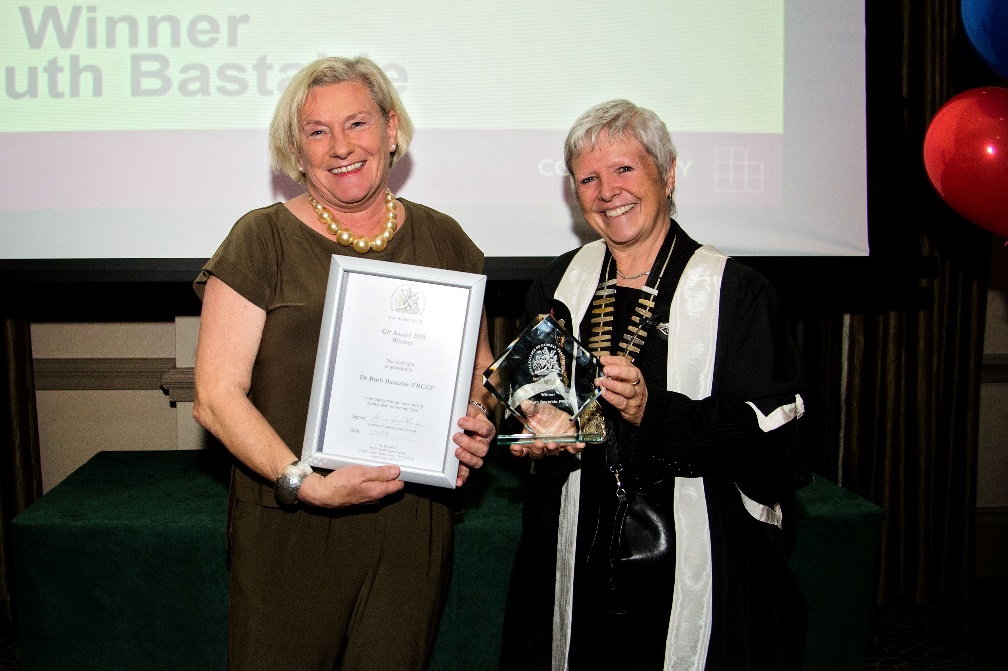 Prize Glass Engraved Plaque and CertificateThis award is for the most outstanding contribution to Primary Care service provision or development by a GP in the preceding year and is open to all GPs, both RCGP members and non membersThe Awards process is overseen by a panel of judges made up of members of the RCGP East Anglia Faculty Board, both GPs and lay members.  The judges will be looking for evidence such as: An outstanding contribution to Primary Care (e.g. audits, papers, work for other GP organisations, teaching)Innovative ideasCommendation by patients and colleagues (e.g. patient surveys, letter, colleague feedback, formal and informal)Work carried out beyond the call of dutyDetails of personal qualitiesNominations will be judged against the duties of a doctor registered with the General Medical Council, as taken from GMC “Good Medical Practice (2006)”.  The duties of a doctor registered with the General Medical Council:Make the care of your patient your first concernProtect and promote the health of patients and the publicProvide a good standard of practice and careKeep your professional skills up to dateRecognise and work within the limits of your competenceWork with colleagues in the ways that best serve patients’ interestsTreat patients as individuals and respect their dignityTreat patients politely and consideratelyRespect patients’ right to confidentialityWork in partnership with patientsListen to patients and respond to their concerns and preferencesGive patients the information they want or need in a way they can understandRespect patients right to reach decisions with you about their treatment and careSupport patients in caring for themselves to improve and maintain their healthBe honest and open and act with integrityAct without delay if you have good reason to believe that you are a colleague may be putting patients at riskNever discriminate unfairly against patients or colleaguesNever abuse your patients trust in you or the publics trust in the professionYou are personally accountable for your professional practice and must always be prepared to justify your decisions and actions.Application Form 2023Entry Details:Category of Award			GP AWARD 2023Name (person nominated)		_______________________________________________Job Title (person nominated)		_______________________________________________Contact email (person nominated)	_______________________________________________Your name and contact detailsWritten submission up to 500 wordsPlease provide up to 5 pieces of evidence to support application, these can by from colleagues, practice team staff or patients etc (see above for examples)Please complete the application form below and email with attached evidence to:  eanglia@rcgp.org.uk; Closing date for entries – Friday 18 August 2023, 12 noonNameEmail AddressTelephone NumberPlease complete the application form and email with evidence to:  eanglia@rcgp.org.uk; Closing date for entries – Friday 18 August 2023, 12 noon